VIA E-MAIL October 13, 2015Ontario Energy BoardAttn:	Kirsten Walli, Board SecretaryP.O. Box 231927th Floor, 2300 Yonge StreetToronto ON M4P 1E4RE:  EB-2015-0114 - EGD 2016 RATES APPLICATIONREQUEST & SUPPORTWe are am writing on behalf of the Federation of Rental-housing Providers of Ontario (FRPO) in regard to the Notice of Application in the referenced proceeding .  The Application by Enbridge Gas Distribution under section 36 of the Ontario Energy Board Act, 1998, as amended (the “Act”), requests an Order or Orders approving or fixing just and reasonable rates for the sale, distribution, transmission, and storage of gas commencing January 1, 2016. The resulting rates impact members of the FRPO.FRPO is ’s leading advocate for quality rental housing, representing over 800 private owners and managers who supply over 350,000 rental suites across the province. Our members strongly believe that the rental-housing sector is best served by a competitive marketplace that offers choice and affordability in the provision of energy services. As a not-for-profit organization, FRPO does not have other funding sources to ensure experienced representation to participate in and assist the Board in these regulatory proceedings.  FRPO has previously assisted the Board in other matters and has been awarded costs by the Board.  Therefore FRPO would respectfully request a determination of eligibility for cost award in this proceeding.ISSUESIn the above subject application, Enbridge presents evidence in support of its requested 2016 rates under the incentive regulation mechanism approved in EB-2012-0459.  In addition, Enbridge provides evidence on some significant changes to its gas supply approach and the resulting impacts on UDC and rates.  FRPO has significant interest in the rate adjustments and has assisted the company and the Board on gas supply matters in the past.  As such, we would respectfully request involvement in all facets of the proceeding and will take particular note of the gas supply issues.REPRESENTATIONIf the intervention requested is granted, then FRPO asks that further communications with respect to this matter be sent to the following:Mr. Dwayne R. QuinnDR QUINN & ASSOCIATES LTD.130 Muscovey Drive,Elmira, OntarioN3B 3B7Phone: (519) 500-1022Email: drquinn@rogers.comThank you for your consideration of this requestRespectfully Submitted on Behalf of FRPO,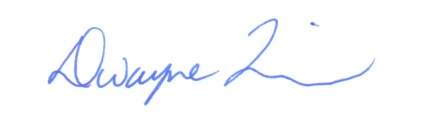 Dwayne R. QuinnPrincipalDR QUINN & ASSOCIATES LTD.c.	A. Mandyam – Enbridge Gas Distribution	EGD Regulatory Proceedings	S. Andison, M. Chopowick - FRPO